KROUŽKOVCI – PRACOVNÍ LIST- tělo kroužkovců je složeno z …………………………………..stavba těla:Doplňte zadané pojmy :  Nervovými uzlinami, vylučovací soustava, celým povrchem těla, uzavřená, štětiny, svalovina, tenká pokožka, cévní soustava, uzlinová - žebříčkovitá, trávicí trubice, kutikula- na povrchu těla se nachází ………………………………………- na pokožce se nachází ochranná vrstva …..................……….........- z pokožky vyrůstají ………....................………….…(usnadňují pohyb)- pohyb těla umožňuje ……………………………………………- středem těla vede …………………………………………………- kroužkovci dýchají ………………………………………………- odpadní látky odvádí z těla ……………………………….,  - krev v těle rozvádí ……………...………………, krev koluje v cévách → cévní soustava je …………...…………………- nervová soustava je …………………………..Doplňte názvy soustav: rozmnožování: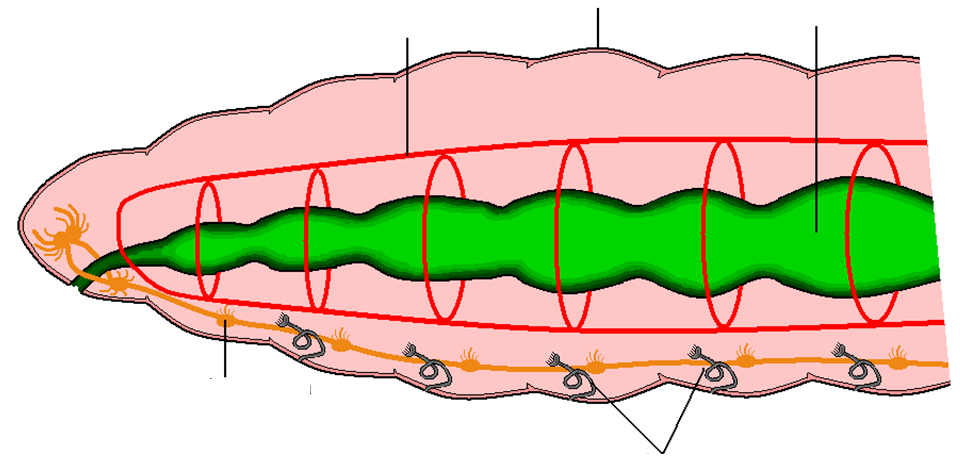 - kroužkovci se rozmnožují pohlavně- jedinci vytváří spermie i vajíčka, jsou to ……………………………………. .- vajíčka dozrávají v části těla zvané ………………………………………………ZÁSTUPCI KROUŽKOVCŮPřiřaďte zástupce k obrázkům a popisu.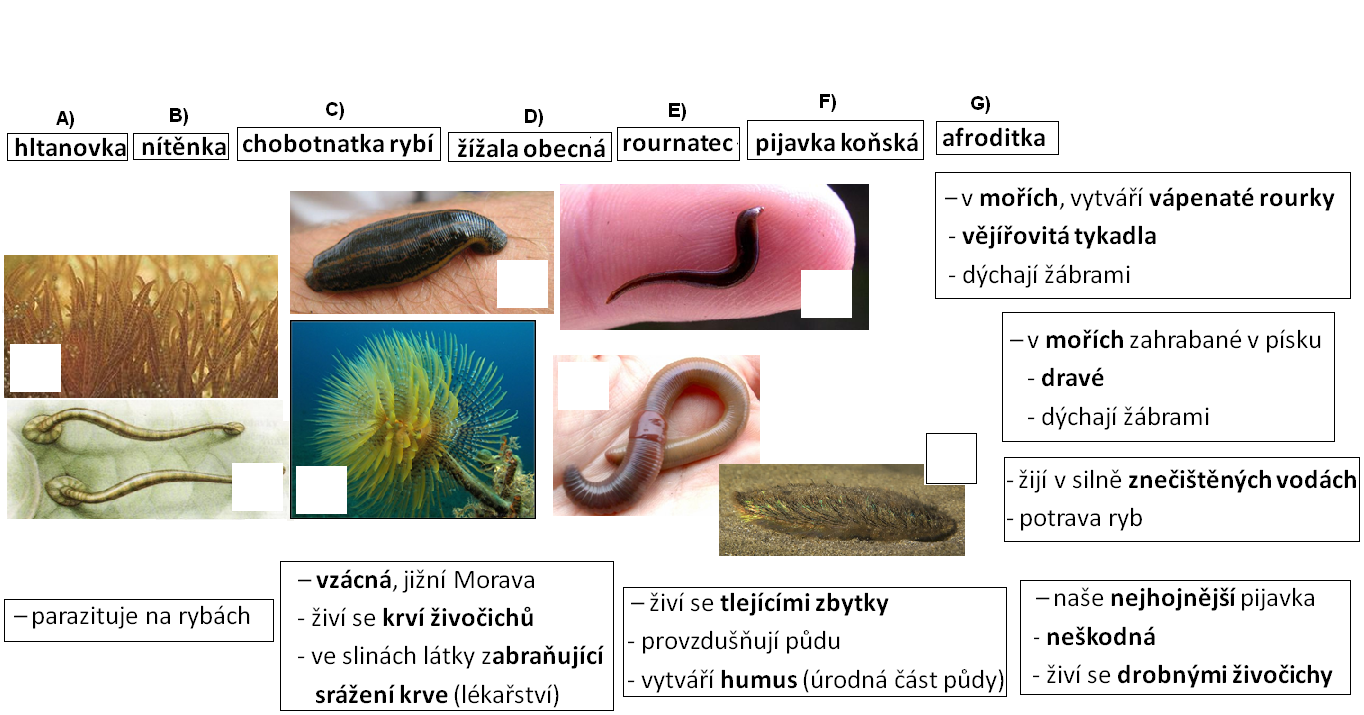 